Uji Peringkat Bertanda dan Uji Jumlah Peringkat WilcoxonTeori SingkatUji peringkat bertanda Wilcoxon (UPBW) merupakan salah satu bagian dari uji statistika non parametrik yang dapat digunakan untuk kasus dua sampel berpasangan. Statistika non parametrik dikenal juga dengan nama statistika bebas sebaran yang tidak membutuhkan asumsi dari distribusi Normal dari populasinya serta dapat dapat digunakan untuk sampel berukuran kecil.H0:  Tidak terdapat perbedaan prestasi rata-rata antar kedua grupH1: Terdapat perbedaan prestasi rata-rata antar kedua grup Statistik Uji: ToTahapan untuk menghitung To:Tentukan selisih antara dua grup sampel yang berpasangan (grup1 – grup 2)Jadikan selisih tersebut menjadi nilai mutlaknya (absolut) sehingga tidak ada lagi nilai negatifBerikan peringkat terhadap selisih mutlak tersebutPeringkat 1 diberikan pada selisih terkecil, bila terdapat selisih mutlak yang sama maka diberikan nilai rata-ratanya. Pisahkan peringkat dari yang awalnya memiliki selisih negatif dan positif (tahap 1)Jumlahkan semua peringkat positif dan negatifStatistik uji To merupakan nilai terkecil jumlah peringkatBandingkan nilai To dengan nilai T tabelH0 diterima apabila To ≥ tαH0 ditolak apabila To < tαUji Jumlah Peringkat Wilcoxon (UJPW) atau Wilcoxon rank sum test ini dapat digunakan menguji perbedaan rata-rata atau median antar dua grup sampel yang saling bebas (tidak perpasangan) sebagai bagian dari teknik statistika non parametrik. Uji ini juga dapat disebut Mann Whitney Test.Null Hypothesis (H0): median populasi 1 = median populasi 2Alternative Hypothesis (Ha): median populasi 1 ≠ median populasi 2Statistik Uji:  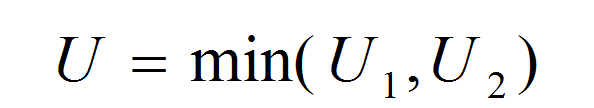 Satukan kedua grup sampel kemudian berikan peringkat mulai dari yang terkecil sd terbesar. Jumlahkan peringkat yang berasal dari grup sampel 1 (namakan R1) dan jumlah peringkat yang berasal dari grup sampel 2 (namakan R2)Hitung nilai statistik uji dengan rumus: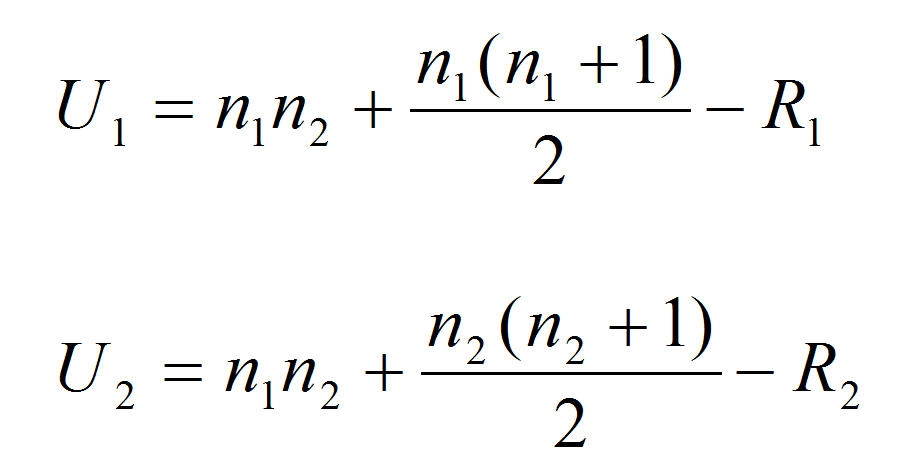 Bandingkan nilai tabelKesimpulan tolak Ho bila U < U tabelAlat dan BahanHardware	: Laptop/PCSoftware	: R StudioElemen KompetensiLatihan pertama – Uji Peringkat Bertanda Wilcoxon1. Lima belas pria dewasa antara 35 – 50 tahun turut berpartisipasi dalam mengevaluasi efek diet terhadap tingkat kolesterol dalam darah. Tingkat kolesterol setiap orang diukur pada awal mengikuti program diet tersebut dan kemudian diukur kembali 3 bulan setelah mengikuti program tersebut. Hasil pencatatannya adalah:Apakah terdapat perbedaan tingkat kolesterol dalam darah antara sebelum dan sesudah bila diuji pada alpha 0.05. Gunakan uji statistika non parametrik.Script: Output:Penjelasan:2. Lakukan uji UPBW terhadap data berikut ini yang merupakan hasil uji obat terhadap 8 pasien terkait efektivitas terhadap kapasitas pernapasan pasienScript: Output:Penjelasan:Latihan Kedua – Uji Peringkat Berpangkat Wilcoxon1. Lakukan anaisis menggunakan uji peringkat berpangkat wilcoxonScriptOutput:Penjelasan:Latihan Ketiga – Tugas1. Untuk menguji apakah ada perbedaan prestasi rata-rata dalam mata pelajaran statistik antara semester ganjil dan genap, secara random diambil 9 mahasiswa untuk diteliti. Dimana hasilnya adalah sebagai berikut:Lakukan uji nonparametrik meggunakan uji peringkat bertanda wilcoxonScript:Output:Penjelasan2. Terdapat tes untuk menguji perbedaan median antar kedua grup yang saling bebas.Lakukan uji peringkat berpangkat wilcoxonScript:Output:Penjelasan:File PraktikumGithub Repository:Soal LatihanSoal:Apa yang dimaksud dengan Uji Peringkat Bertanda Wilcoxon dan Uji Peringkat Berpangkat Wilcoxon?Apa perbedaan paling mendasar dalam Uji Peringkat Bertanda Wilcoxon dengan Uji Peringkat Berpangkat Wilcoxon?Jawaban:
1. 
2. KesimpulanDalam pengerjaan praktikum Statistika, …Kita juga dapat mengetahui…Cek List ()Formulir Umpan BalikKeterangan:MenarikBaikCukupKurangNama:(Isi Nama Anda)NIM:
(Isi NIM Anda)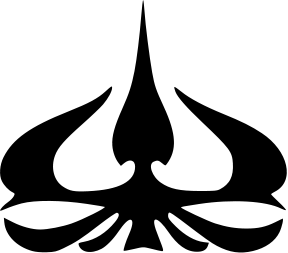 MODUL 13Nama Dosen:Dedy SugiartoHari/Tanggal:Hari, Tanggal Bulan 2022Praktikum StatistikaNama Asisten Labratorium:Azhar Rizki Zulma
065001900001Arfa Maulana 064001900039Tingkat kolesterol dalam darahTingkat kolesterol dalam darahTingkat kolesterol dalam darahOrang keSebelumSetelah126522922402313258227429524052512386245241728723483142569260247102792391128324612240218132382191422522615247233Dataku_nama = read.delim(“clipboard”)wilcox.test(dataku_nama$sebelum,dataku_nama$sesudah,paired=TRUE)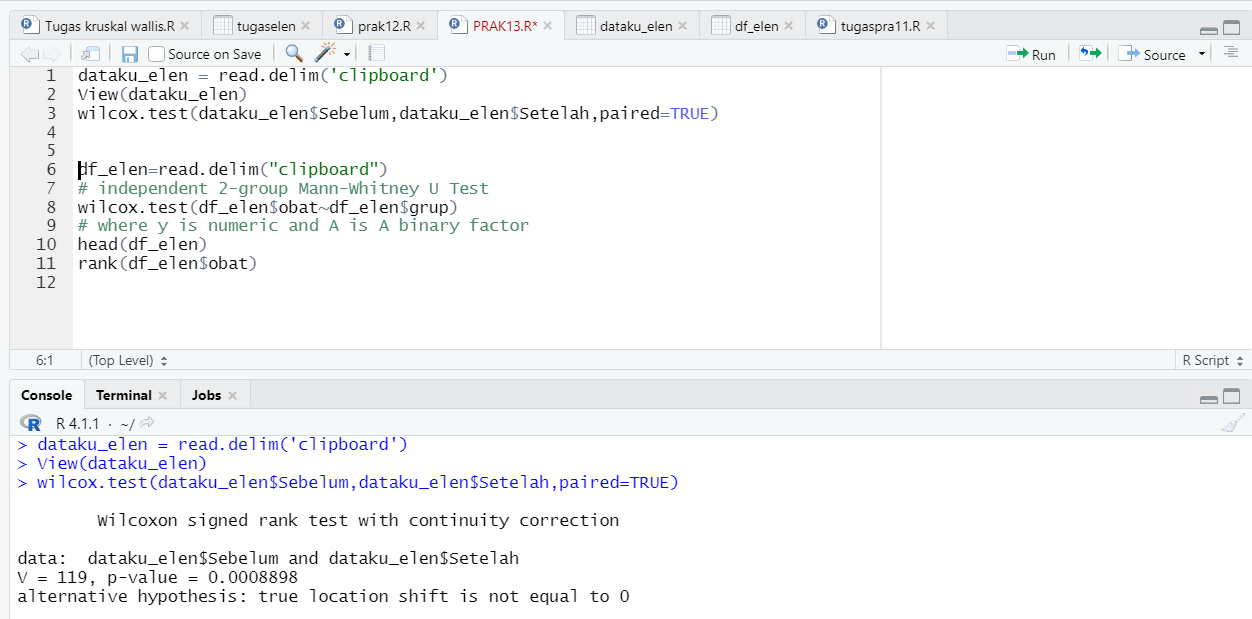 PasienSebelumSesudahA27502850B23602380C29502930D28302860E22502300F26802640G27202760H28102800obatgruprank_obat9619991139415.58913961993148811.5105116.58811.5105216.51192181002149721196291012159425.5952798212df_nama=read.delim("clipboard")# independent 2-group Mann-Whitney U Testwilcox.test(df_nama$obat~df_nama$grup)# where y is numeric and A is A binary factorhead(df_nama)rank(df_nama$obat)Mahasiswa123456789Ganjil646245667062805465Genap547750548956726576caffeine9699948996938810588placebo1051191009796101949598NoElemen KompetensiPenyelesaianPenyelesaianNoElemen KompetensiSelesaiTidak Selesai1.Latihan Pertama…2.Latihan Kedua…3.Latihan Ketiga…NoElemen KompetensiWaktu PengerjaanKriteria1.Latihan Pertama… Menit…2.Latihan Kedua… Menit…3.Latihan Ketiga… Menit…